Муниципальное бюджетное дошкольное образовательное учреждение МО «Город Архангельск» «Детский сад № 159 «Золотая рыбка».  Проект по экологическому образованию и воспитанию дошкольников в старшей группе  «Спасём наш город от мусора»Шумихина Юлия Валерьевна - воспитательг. Архангельск2020 г.Пояснительная запискаЦель проекта: формирование умения анализировать экологическую проблему, находить пути её решения.Задачи:Способствовать развитию у детей экологической культуры.Стимулировать познавательный интерес детей к проблеме загрязнения окружающей среды (нашего города) и её решению.Способствовать активному вовлечению родителей в совместную деятельность с ребёнком в условиях семьи и детского сада.Развивать творческие способности в изготовлении поделок из бросового материала; дать родителям и детям возможность продемонстрировать свои творческие способности. Актуальность проекта: Экологический кризис сегодня охватил практически всю планету. Неизбежный спутник цивилизации – это всё возрастающее количество бытовых и промышленных отходов жизнедеятельности человека. Горы мусора растут по всей планете. В последнее время в мире экологическим проблемам стало уделяться значительно больше внимания, чем раньше. В среднем каждый человек в мире за день образует около 1 кг бытовых отходов и если во многих странах существует система раздельного сбора и переработки отдельных компонентов мусора, то у нас пока все одноразовые упаковки и другие «блага» цивилизации пополняют растущие, как грибы, свалки.Эта проблема актуальна и для нашего города. Мы видим, как загрязнены мусором территории вокруг домов, завалены обочины автомобильных дорог. Брошенные на улице банки, бутылки, отходы вокруг переполненных контейнеров, свалки в местах отдыха, к сожалению, всё это неотъемлемая часть нашего окружения. Нас заинтересовала данная тема, мы постарались изучить проблему мусора, рассказать детям о его раздельном сборе, с целью привлечения внимания к проблеме окружающей среды и поисков вторичного использования бытовых отходов.Ожидаемые результаты:Для детей:привитие детям экологической культуры; ответственного отношение к общественно-значимым заданиям;приобретение новых знаний и впечатлений о проблеме загрязнения нашего города и окружающего мира, участие детей в раздельном сборе мусора;развитие у детей инициативы, активности, самостоятельности.Для родителей: повышение уровня личностного сознания; укрепление отношений между детьми и родителями.Для воспитателей: повышение профессионализма; внедрение новых методов в работе с детьми и родителями; личностный и профессиональный рост.   2. Реализация проектаВид проекта: групповой, долгосрочный, информационно – творческий, познавательный.Участники: дети группы 5-6 лет, педагоги группы, родители.Срок реализации проекта: октябрь 2019 г. –май 2020 г.Проблема: загрязнение города мусором.Вопросы, которые мы перед собой поставили: Что мы знаем о мусоре?Откуда появляется мусор?Чем вреден мусор?Как уничтожают мусор?Можно ли использовать бытовой мусор?Этапы реализации проекта:Подготовительный. Разработка содержания, подбор методов и приёмов, выбор форм организации познавательно-репродуктивной деятельности. Составление плана работы с детьми и родителями. Создание предметно-развивающей среды. Разработка конспектов НОД, подборка игр экологического содержания.Основной. Беседы - «Земля - наш общий дом и мы его спасём», «Что такое отходы и откуда они появляются?», «Посмотрим умным взглядом на мусор» и т.д. Наблюдения за работой дворника, куда исчезает мусор из детского сада? и т.д. Рассматривание иллюстраций и плакатов по теме проекта. Просмотр презентаций «Что такое мусор и какой вред он приносит окружающему», «Сбережём планету от мусора», «Раздельный сбор мусора». Дидактические и настольно-печатные игры экологического содержания - «А знаете ли вы?», «Соберём мусор правильно», «Угадай, что это», «Сортировка мусора». Подвижные игры: «Хорошо-плохо», «Кто быстрее разложит мусор правильно». НОД: познавательное развитие – «Раздельный сбор мусора», художественно-эстетическое развитие – «Завод по переработке мусора», «Город моей мечты». Экологическая акция «Чистый участок детского сада». Разучивание игр, стихотворений об экологии, участие детей в конкурсе чтецов «Береги свой край». Акция «Чистый участок детского сада». Совместно с родителями поиск новых знаний об утилизации мусора, рисование плакатов «Мы за чистый город., написание экологических сказок, изготовление поделок из бросового материала и т.д.Заключительный. Презентация проекта «Спасём наш город от мусора». Выставка игрушек, атрибутов для игр из бросового материала.   3. ВыводРезультаты проектной деятельности В ходе проекта у детей появился интерес к проблеме загрязнения окружающей среды и нашего города, они научились наблюдать и применять свои знания на деле - собирать мусор, поддерживать чистоту, давать вторую жизнь изделиям и рассказывать другим детям, о том, как можно применить тот или иной бросовый материал. Очень важно было то, что неотъемлемой частью проекта стали родители. Благодаря их творческому подходу, энтузиазму и умелым рукам, воплотились в жизнь задумки детей (что можно сделать из мусорных отходов, из того, что нам больше не нужно и не пригодится в жизни?). Мы надеемся, что благодаря нашему проекту, дети перестанут мусорить, будут следить за тем, чтобы этого не делали другие. Мы думаем, что наш проект будет интересен и для других педагогов, потому что его легко воплотить в жизнь, при этом результат проделанной работы это – чистота, которая начинается с участка детского сада, со двора, где живут дети, что в итоге приводит к чистоте нашего города. И ещё очень важно внедрить в нашу жизнь девиз: «Чисто не там, где убирают, а там, где не мусорят». Мы все за чистый город, страну и планету!Список использованной литературы Бондаренко Т. М. Экологические занятия с детьми 5-6 лет, - Воронеж, 2002. Горькова Л. Г., Кочергина А. В. Сценарии занятий по экологическому воспитанию дошкольников, - М.: ВАКО, 2005. Интернет-ресурсы:https://nsportal.ru/detskiy-sad/okruzhayushchiy-mir/2017/09/13/zashchitim-nash-gorod-ot-musora https://nsportal.ru/detskiy-sad/okruzhayushchiy-mir/2013/11/24/ekologicheskiy-proekt-v-starshey-gruppe-bud-prirode https://www.maam.ru/detskijsad/-vtoraja-zhizn-korobki-yekologicheskii-proekt.html https://www.maam.ru/detskijsad/proekt-vtoraja-zhizn-upakovki.html https://www.maam.ru/detskijsad/fototchet-o-tvorcheskoi-vystavke-chudo-iz-nenuzhnyh-veschei.html ПРИЛОЖЕНИЕ 1План работы с детьми и родителями по теме «Раздельный сбор отходов».Старшая группа № 7 «Морячки».Цель: создать систему работы по приобщению дошкольников к проблеме загрязнения окружающей среды мусором, ориентированную на взаимодействие с семьей средствами проектной деятельности, поддержать новую традицию – эффективно вторично использовать отходы.Задачи:Привлечь внимание детей к проблеме загрязнения окружающей среды мусором.Учить соблюдать правила осознанного и мотивированного поведения в природе.Учить детей эффективно вторично использовать бытовые отходы.Развивать умения работать с различными материалами, знакомить с их свойствами, развивать трудовые навыки и умения.Познакомить с простейшими мероприятиями, направленными на сохранение и укрепление здоровья.ПРИЛОЖЕНИЕ 2Неделя экологии с 16 марта по 20 марта 2020 г.Арт-переработка бросового материала «Волшебное превращение – «Нужные вещи из ненужных вещей».Цель: привлечь внимание детей и взрослых к утилизации бытового мусора, формировать экологическую культуру.Мы очень часто выбрасываем в мусор много интересных и полезных материалов, из которых можно изготовить настоящие шедевры. Поделки из бросового материала – это интересный способ занять ребёнка творчеством. Родители и дети проявили свою фантазию и воображение в изготовлении поделок из бросового материала. Мы надеемся, что такие игрушки и инструменты будут применяться детьми с ещё большим удовольствием, так как сделаны своими руками.ПРИЛОЖЕНИЕ 3Мероприятие, посвящённое раздельному сбору мусора, которое провела представительница экологической организации «Биармия».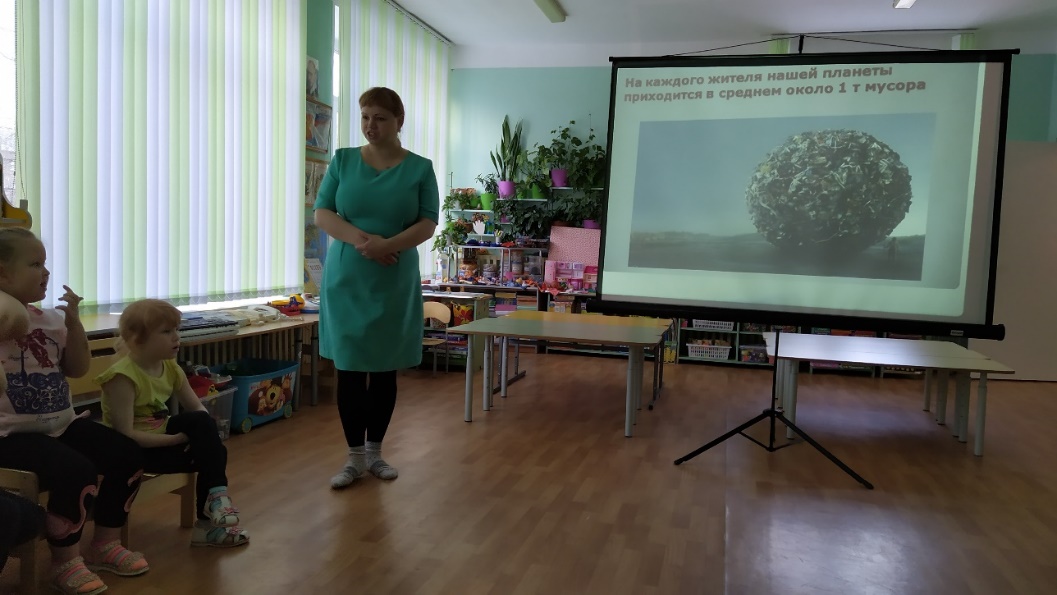 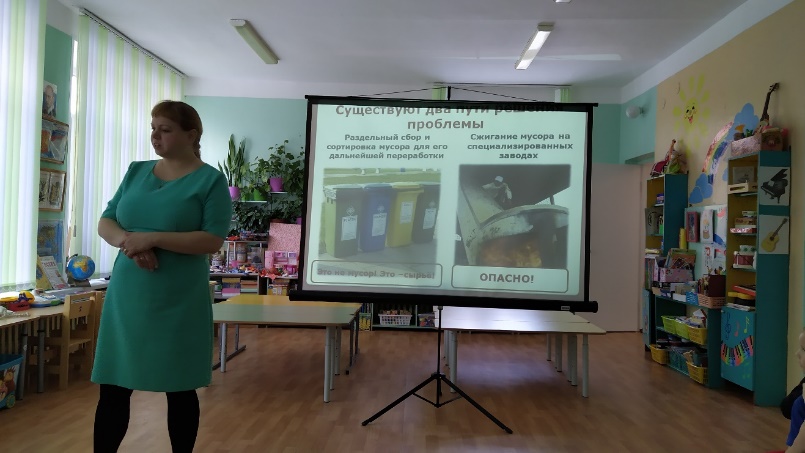 На занятии дети узнали сколько мусора приходится на каждого жителя планеты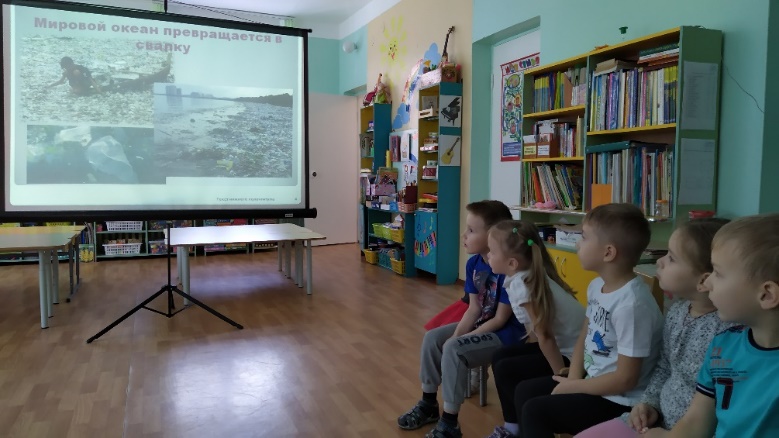 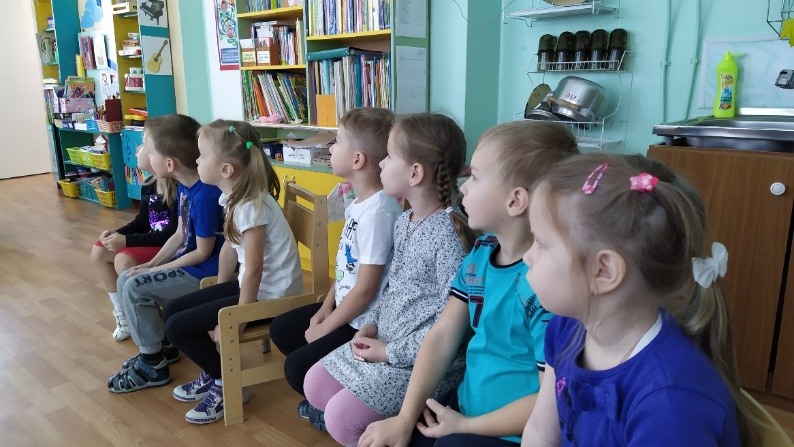 Что происходит с мусором, когда мы его выбрасываем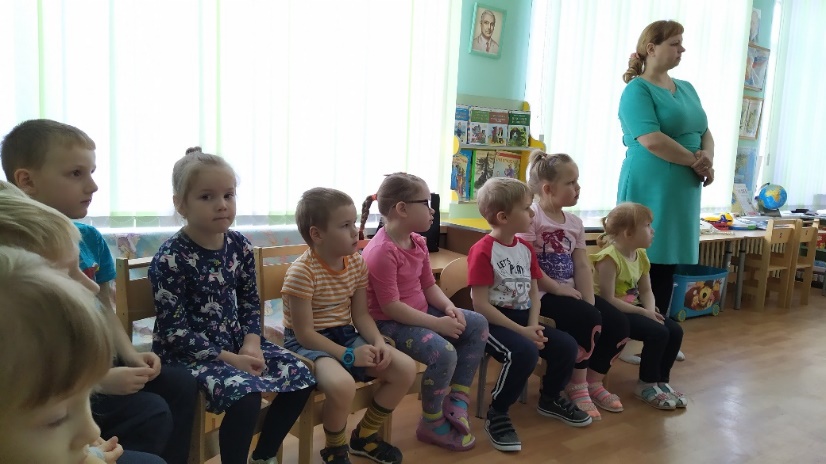 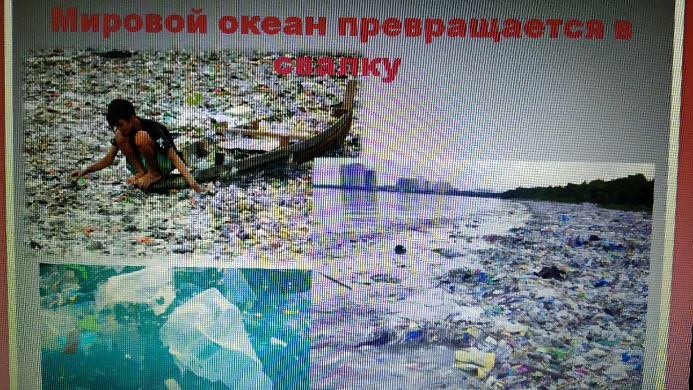 Узнали, какой вред наносит планете использование пластикаПосмотрели мультфильм «Как мусор уничтожил мир»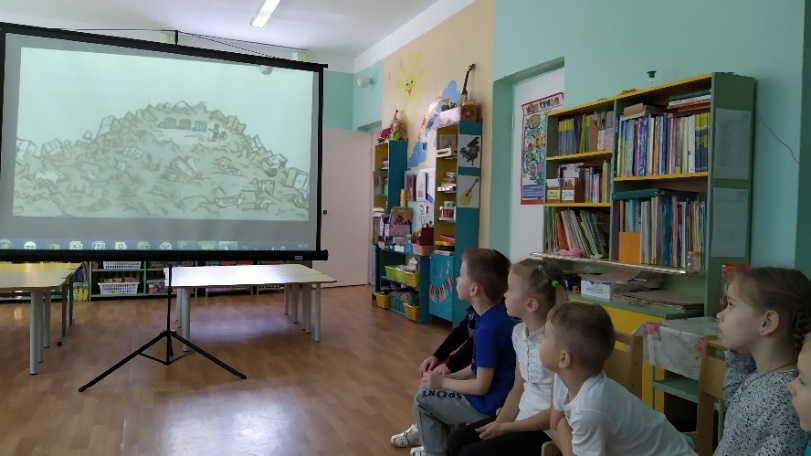 Узнали о пользе раздельного сбора мусора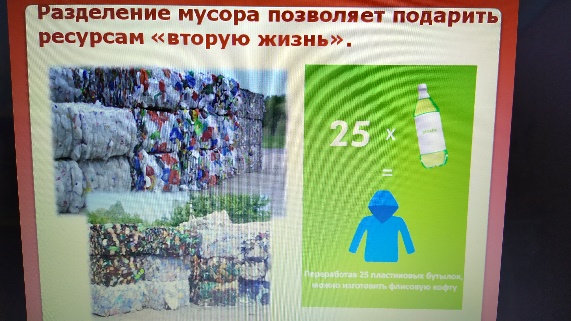 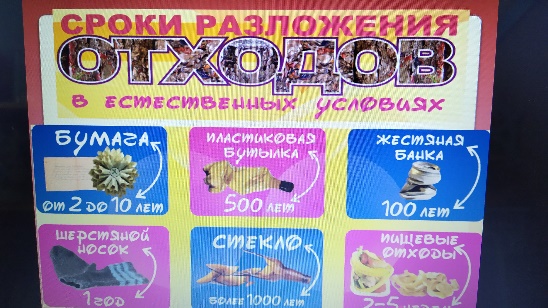 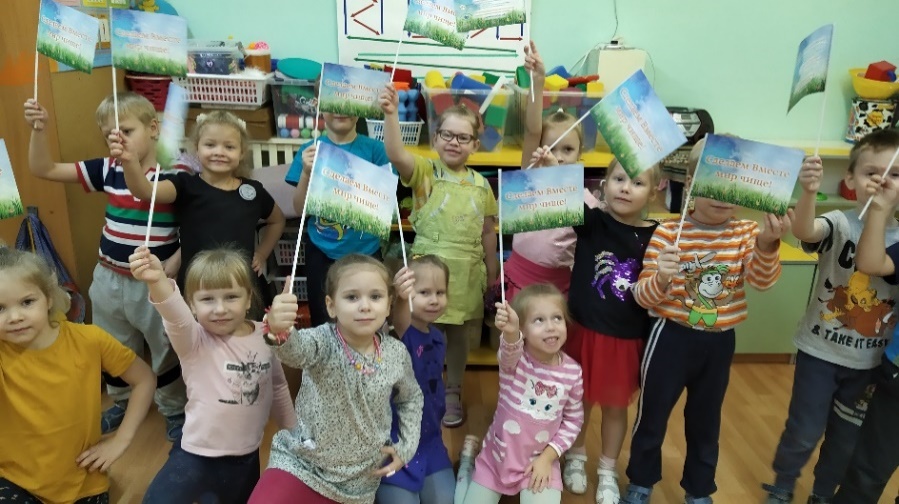 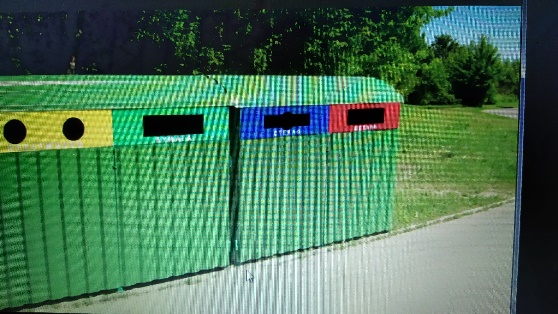 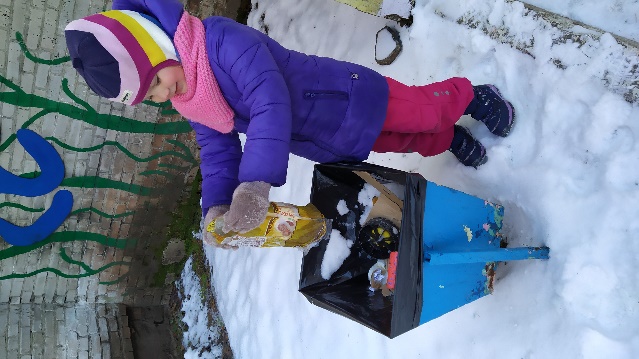 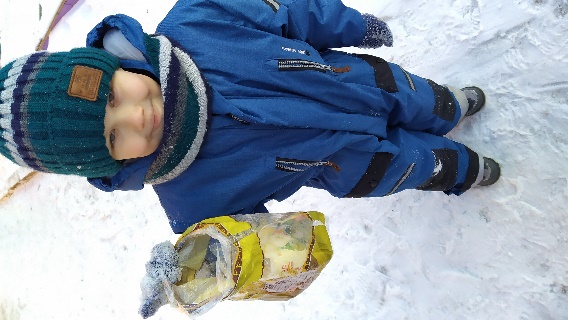 ПРИЛОЖЕНИЕ 4НОД на тему «Сортируем мусор – бережём природу».Цель: продолжать знакомить детей с принципами системы раздельного сбора и утилизации бытовых отходов.Показ презентации: Наша Земля – наш общий дом, каждый человек, живущий в нём, должен заботливо и бережно относится к нему, сохраняя все его ценности и богатства.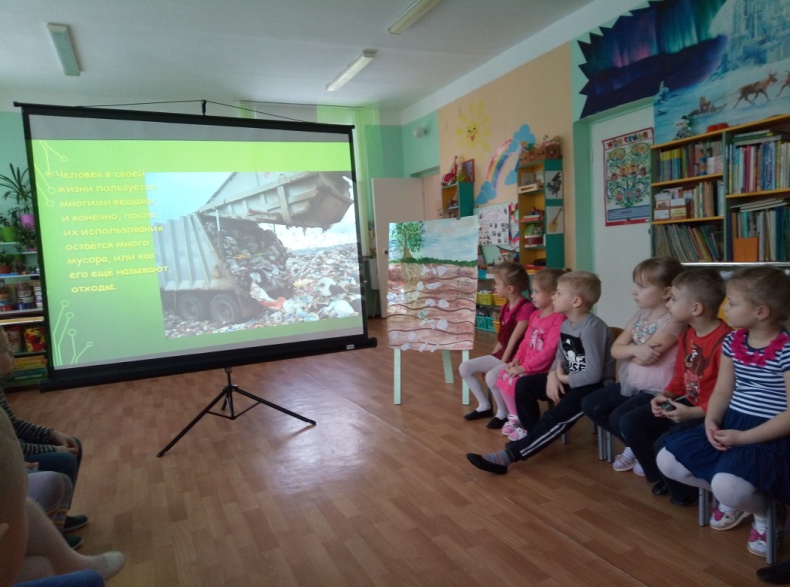 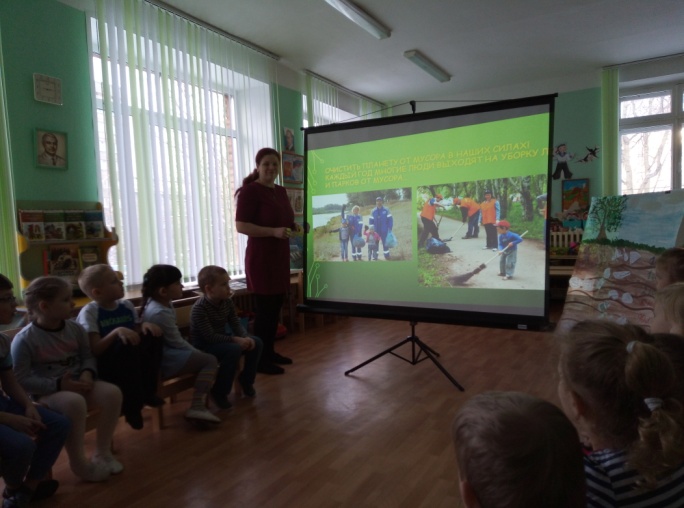 Разгадывали загадки о мусоре, узнали, сколько лет нужно, чтоб он перегнил в земле.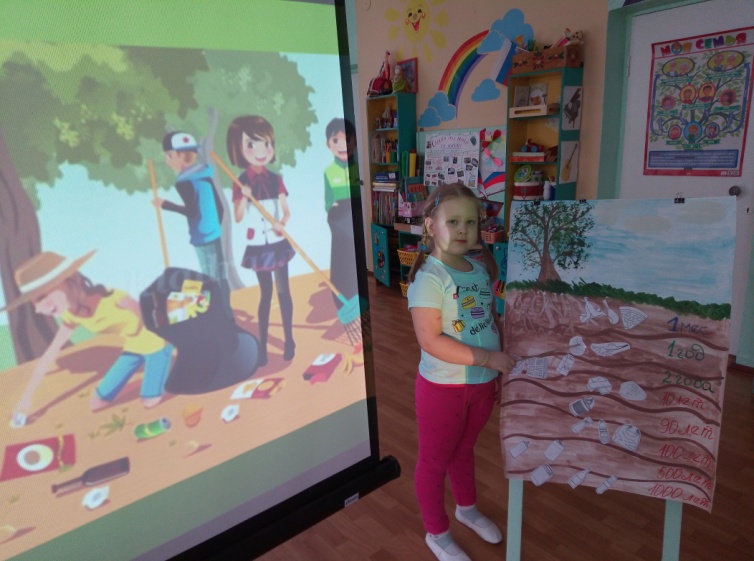 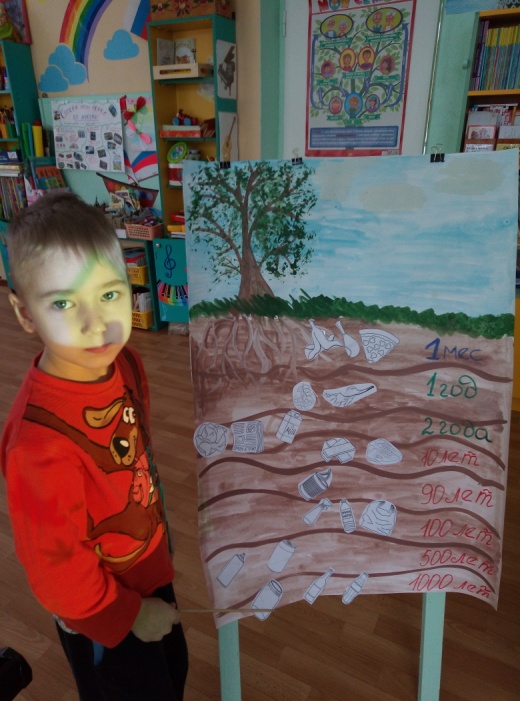 Игра «Разложи правильно»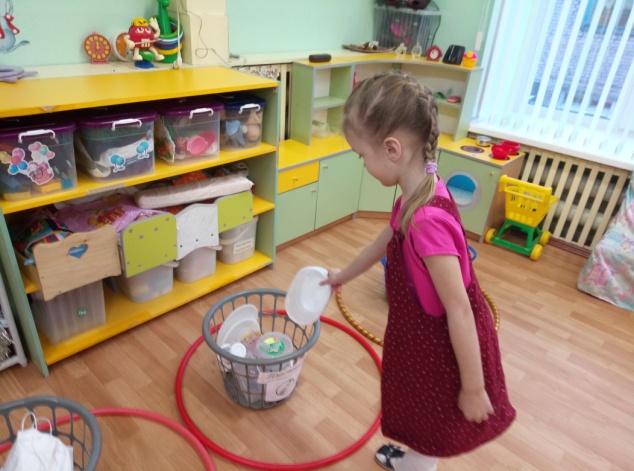 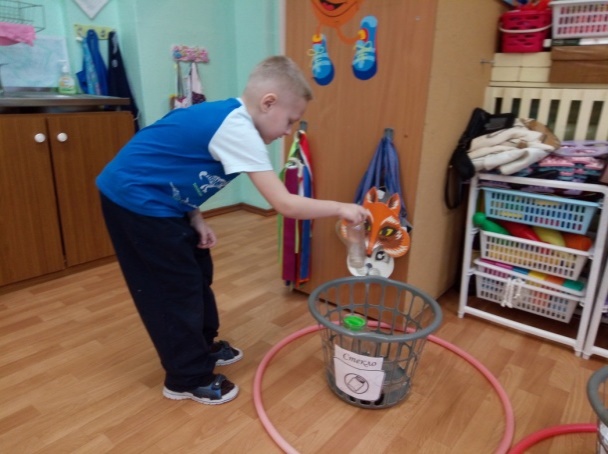 Продуктивная деятельность – рисунки детей. На специальных заводах мусор перерабатывают и из него создают новые вещи, которые люди вновь используют.«Заводы по переработке мусора»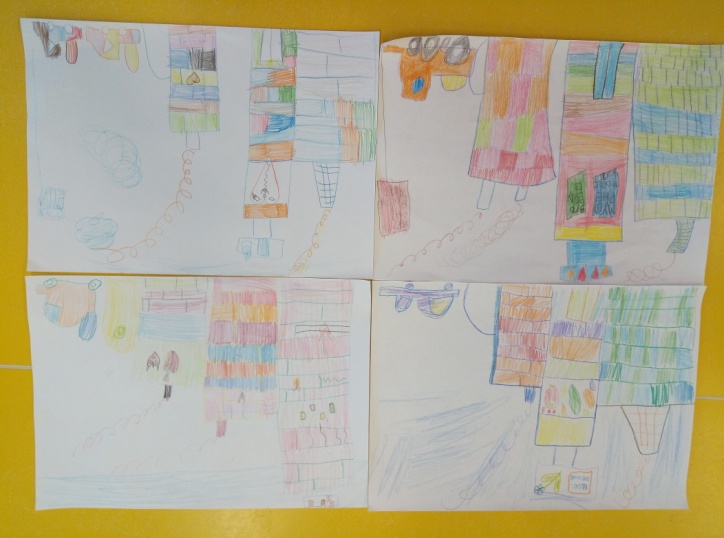 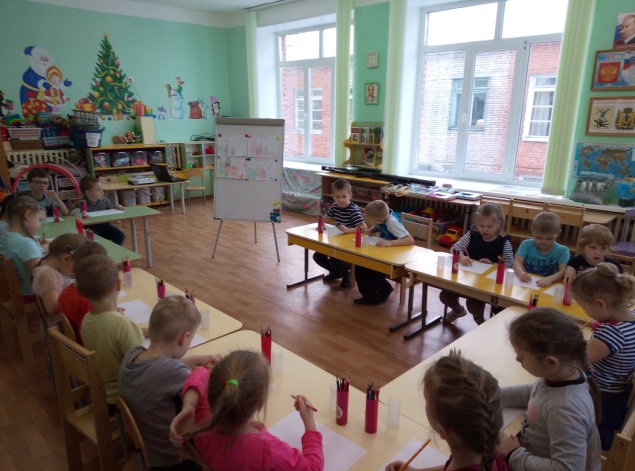 месяцРабота с детьмиРабота с родителямиДекабрь2019 г.Беседа «Земля - наш общий дом и мы его спасём». Цель: воспитание у детей гуманного отношения к природе, желание сберечь и сохранить красоту природы. Беседа «Что такое отходы и откуда они появляются?». Цель: привлечь внимание детей к проблеме загрязнения окружающей среды мусором.           Изготовление памяток и буклетов для родителей по пропаганде раздельного сбора мусора.Январь2020 г.Беседа «Что для природы хорошо, а что плохо». Цель: формирование навыков культуры поведения в природе; расширение представлений о том, что в природе всё взаимосвязано.Консультация «Что делать с мусором?».Участие в сборе макулатуры.Февраль2020 г.Беседа «Мусорная фантазия». Цель: воспитание любви, уважительного и бережного отношения к окружающей нас природе; желание бережно относиться к ней. Ознакомление детей с проблемами загрязнения окружающей среды.Экологические сказки Изготовить разрешающие и запрещающие знаки «Правила поведения в природе».Март2020 г.Беседа «Посмотрим умным взглядом на мусор». Цель: расширение представления детей о вторичном использовании твёрдых бытовых    отходов.Арт-переработка бросового материала «Волшебное превращение ненужных вещей»: изготовление поделок, макетов, аппликативных работ. Цель: воспитание бережного отношения к окружающему миру; воспитание умения работать в коллективе; закрепление умения работать с бросовым материалом, использовать его в нужных целях; развитие творческих способностей.Д/и «Соберём мусор правильно». Цель: развитие познавательной активности детей в процессе познания экологических проблем; развитие умений наблюдать и самостоятельно делать выводы. Изготовление атрибутов для сюжетно-ролевых игр: «Магазин», «Парикмахерская», «Больница»; нетрадиционного оборудования для спортивного уголка из бросового материала.Апрель2020 г.Тематические занятия «Верни Природе чистоту!». Цель: систематизировать и закрепить знания детей о проблеме загрязнения окружающей среды. Д/и «Сортируем мусор». Цель: воспитание трудолюбия, аккуратности, бережного отношения к окружающему.    Экологическая акция «Чистый участок»Составление и изготовление лозунгов:«Мусор – в урны!»«Мусор земле не к лицу»«Не губите природу»Май2020 г.Беседа «Что сначала, что потом». Цель: познакомить детей с возможностью вторичного использования мусора. Закрепление умения разумно использовать различные материалы.Выставка детских рисунков «Мы с природой дружим, мусор нам не нужен».Мастер класс для родителей «Вторая жизнь мусора». Цель: повышение педагогической компетентности родителей в вопросах экологического воспитания детей.Экологическая акция «Чистый двор»Понедельник16 марта«Вторая жизнь ненужных коробок»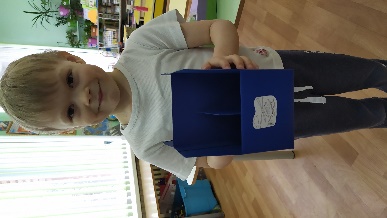 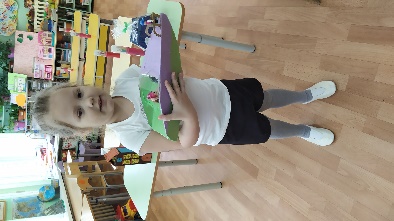 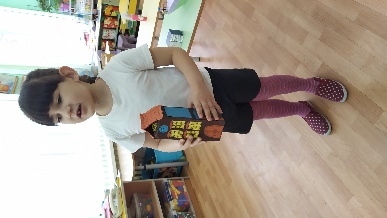 Вторник17 марта«Музыкальные инструменты из бросового материала» - для развития у детей музыкального слуха, чувства ритма и т.д.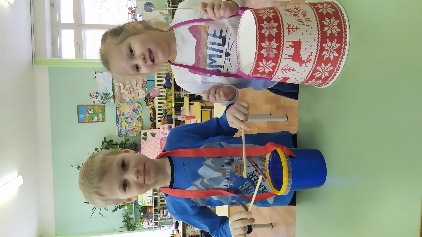 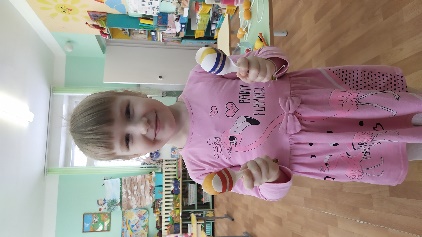 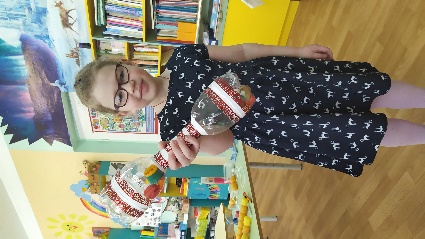 Среда18 марта«Атрибуты в спортивный уголок» - для развития у детей силы, ловкости, глазомера и координации движений.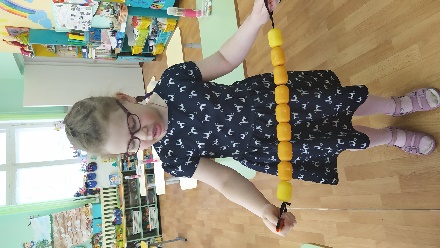 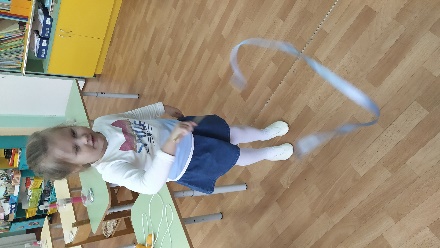 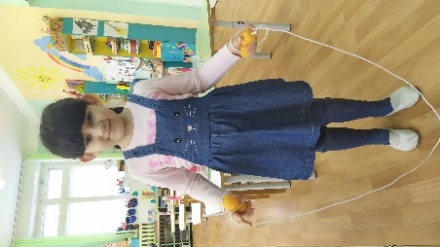 Четверг19 марта«Игрушки из бросового материала» 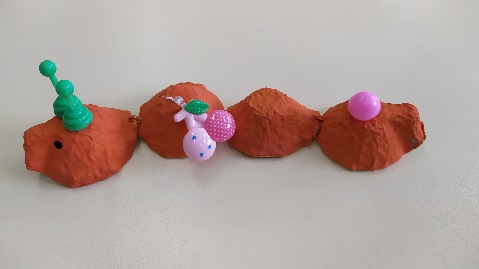 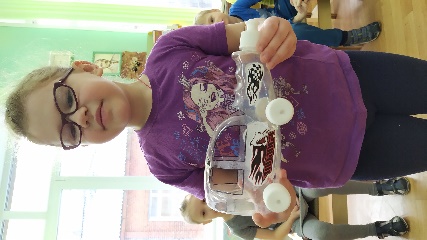 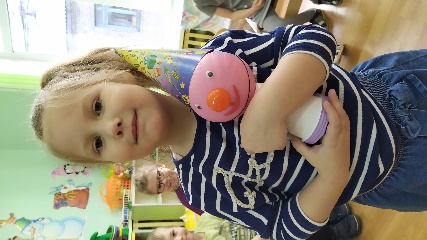 Пятница20 мартаТворческая выставка «Чудо из ненужных вещей» - любые поделки: шкатулки, украшения и т.д.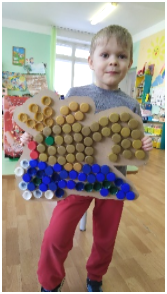 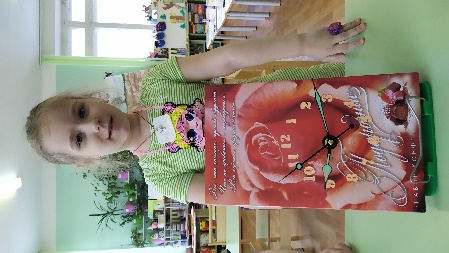 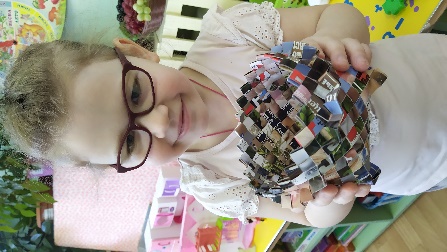 